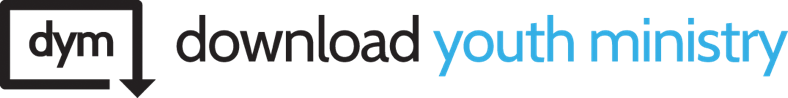  What’s the most awkward conversation you’ve ever had? Did you choose it or was it more like the conversation happened to you?
Think about when Samuel heard from God in 1 Samuel 3. Where was Samuel? (Asleep in the Tabernacle, in the same room as the Ark of the Covenant) What is significant about that? (He was in God’s presence. That’s when we hear from God.)
What was so awkward about what God had to tell Samuel? (It’s a combination of what He told him, and that he had to share the message with Eli.)
How would you have handled that situation?
What are some awkward conversations God might call you to have as a Christian?